ANEXA  8 Declarația rectificativă de impunere în vederea stabilirii cuantumului taxei speciale de salubrizare datorată de persoane juridice (proprietari de imobile sau care desfăsoară activităţi în imobile închiriate)DECLARAŢIE DE IMPUNEREîn vederea stabilirii cuantumului taxei speciale de salubrizare pentru utilizatori non-casnici (operatori economici, instituții publice, asociații non-profit altele decat asociațiile de proprietari/locatari, PFA)Notă: se va completa o declarație de impunere pentru fiecare punct de lucru deținut pe raza UAT-ului în conformitate cu H.C.L nr. 129/31.10.2022CUI____________________ Subsemnatul ______________________________________________________ , CNP _____________________________, BI/CI seria _____, nr. ______________, in calitate de reprezentant al __________________________, cu sediul (pct de lucru) in ______________________, str. ________________________, nr. ________, bl. _______, sc. _______, ap. _______, CUI______________________, înregistrata la Registrul Comerțului sub nr. __________________________, declar pe proprie răspundere:(se completează în funcție de specificul activității)MODALITATEA DE COLECTARE A DEȘEURILOR:Colectez deșeurile în recipienți amplasați  exclusiv pentru societatea mea (pubele și/sau containere)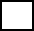  Colectez deșeurile la platforme publice sau în recipienți la comun (pubele și/sau containere)Selectați specificul activității economice desfășurate și completați datele aferente (date anuale):Comerț         Productie (industrie) HORECA (hotel, pensiune, restaurant, cantină, catering, etc)   Administrativ    ServiciiProfesii liberaleInstituții publice  AlteleDacă ati bifat pct A. de mai sus (recipienți amplasați pentru folosința exclusivă), vă rugăm să specificati numărul si tipul de recipienți necesar societății dvs. (aces numar poate fi diferit de numarul existent in prezent):Dacă ati bifat pct B. de mai sus (platforme publice, recipienți la comun), va rugăm să specificaținumărul de angajați la sediu/punctele de lucru (la data completării):Unitate de invatamant (creșă, gradiniță, scoală, liceu, universitate)număr angajati (la data completării)număr copii/elevi/studenți (la data completării)Unitate sanitară cu paturinumăr angajați (la data completării)număr total de zile de spitalizare din anul anteriorSub sancțiunile aplicate fată de fals în acte publice, declar că datele din această declarație sunt corecte și complete.Data________________ 			Semnătura________________DESEURITIP RECIPIENTFrecvența lunarăCost lunar (lei):Nr. buc solicitate.REZIDUALEpubelă 120 l4110REZIDUALEpubelă 240 l4220REZIDUALEcontainer 1,1 mc.4988DESEURITIP RECIPIENTFrecvența lunarăCost lunar (lei):Nr. buc solicitate.RECICLABILEpubele/saci 240 l232RECICLABILEcontainer 1,1 mc.2146